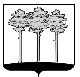 ГОРОДСКАЯ  ДУМА  ГОРОДА  ДИМИТРОВГРАДАУльяновской областиР Е Ш Е Н И Ег.Димитровград   26  марта  2014  года  	   	                                     	                 №  9/116   . О внесении изменений в Правила землепользования и застройки города Димитровграда Ульяновской областиВ соответствии со статьёй 33 Градостроительного кодекса Российской Федерации, пунктом 26 части 1 статьи 16 Федерального закона от 06.10.2003 №131-ФЗ «Об общих принципах организации местного самоуправления в Российской Федерации», пунктом 27 части 1 статьи 7 и пунктом 1 части 2 статьи 26 Устава муниципального образования «Город Димитровград» Ульяновской области, рассмотрев обращения Главы Администрации города Димитровграда Ульяновской области С.И.Саржанова от 21.02.2014             №01-19/695, исполняющего обязанности Главы Администрации города Димитровграда Ульяновской области А.В.Барышева от 11.03.2014                  №01-19/918, Городская Дума города Димитровграда Ульяновской области второго созыва решила:1. Внести изменения в Правила землепользования и застройки города Димитровграда Ульяновской области, утверждённые решением Городской Думы города Димитровграда Ульяновской области первого созыва                      от 27.07.2011 №53/682:1.1. Графу 1 части 1 статьи 35 градостроительного регламента Правил землепользования и застройки города Димитровграда Ульяновской области территориальной зоны Ж-1 (зона многоэтажной многоквартирной жилой застройки) дополнить словами « -гипермаркеты с торговой площадью  не менее 4000 кв.м.»;1.2. Пункт 1 части 2 статьи 35 градостроительного регламента Правил землепользования и застройки города Димитровграда Ульяновской области территориальной зоны Ж-1 (зона многоэтажной многоквартирной жилой застройки) дополнить подпунктом «в) гипермаркета с торговой площадью не менее 4000 кв.м.». 2. Установить, что настоящее решение подлежит официальному опубликованию и размещению в информационно-телекоммуникационной сети «Интернет» на официальном сайте Городской Думы города Димитровграда Ульяновской области (www.dumadgrad.ru).3. Установить, что настоящее решение вступает в силу со дня, следующего за днем его официального опубликования.4. Контроль исполнения настоящего решения возложить на комитет по финансово-экономической политике и городскому хозяйству (Галиуллин).